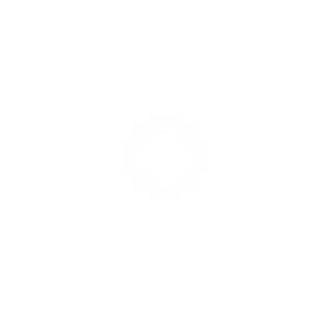 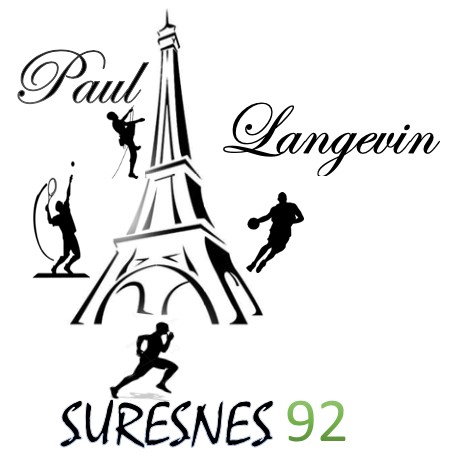 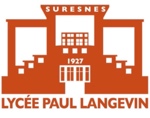 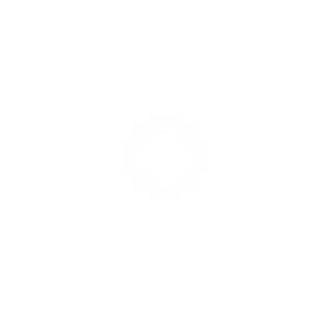 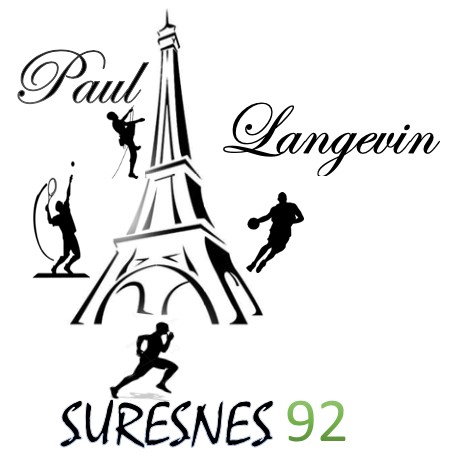         			 INSCRIPTION UNSS RS23 NOM :………..………………………………………………………………… Prénom : ………………………………………… Classe ………………………  Activités proposées cette année : *sous réserve de modification 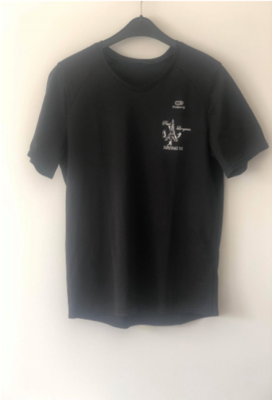 Tennis (le lundi entre 12h et 14h au stade jean moulin)  Tennis de table (le mercredi entre 12h et 13h et vendredi entre 12h et 14h en salle B004 au lycée)Badminton (le mardi entre 12h et 14h au gymnase du Belvédère) Musculation (le mercredi entre 12h et 13h et vendredi entre 12h et 14h en salle B004 au lycée)Basket-ball (le lundi 12h  et 14h au gymnase du Belvédère) Escalade (le mardi entre 12h  et 14h au gymnase du Belvédère) Volley (mardi entre 12h  et 14h au gymnase du Belvédère) Dossier d’inscription : rendre les documents suivants ENSEMBLE dans une enveloppe avec le NOM de l’élève La FICHE D’INSCRIPTION dûment renseignée et signée. 					ETLe CHEQUE DE COTISATION à l'ordre de " l'association sportive du lycée P.Langevin"  Écrire le NOM de l’élève au dos du chèque. 25 EUROS ou 30 EUROS avec T-shirt 🡺   pour toutes les activités et compétitions Tarif dégressif à partir du 2ème enfant (5 euros de moins) /Tarif uniquement compétition 10 euros (sous réserve d’être retenu(e) dans l’équipe Basket)2 euros pour participation exclusive au cross (gratuit pour les adhérents) Compétition Basket: Envoyer votre photo par mail à anthony.scek@ac-versailles.fr pour compléter votre profil UNSS. Le certificat médical n’étant plus obligatoire, IL EST FORTEMENT CONSEILLE de passer une visite médicale annuelle pour déterminer si votre enfant est apte à la pratique sportive, y compris en compétition. Je soussigné (e ) ……………………………… père, mère, tuteur de l'enfant mentionné ci-dessus, l'autorise à devenir membre de l'association sportive du lycée Paul Langevin , et à y pratiquer les activités sportives proposées. Nous attirons votre attention sur le fait que les élèves sont amenés à se déplacer sans accompagnateur (Entraînements et compétitions). Dans ce cas, un lieu, un horaire et un itinéraire leur seront indiqués.Droit à l’image : Dans le cadre de l’association sportive, des photos et des vidéos de votre enfant peuvent être publiées sur papier pour divers reportages, ou sur le site Internet du lycée.  En cas de désaccord de votre part, veuillez le préciser dans un document écrit de votre main que vous joindrez à ce dossier. ASSURANCE : en plus de l’assurance collective prise par le lycée, vous pouvez souscrire une assurance individuelle (documents téléchargeables sur unss.org – Opuss – Garanties générales – Demande de garanties complémentaires IA Sport+) Fait à ……………………………………le………./………./………. Signature des parents ET de l’élève :NOM: ………………………………… 	PRENOM:………………………… 	CLASSE: ………. DATE DE NAISSANCE:  	…………/ ……../ ………. 	 SEXE :  	 M   F   ADRESSE : ………………………………………………………………………..VILLE:………………………. TELEPHONE parents :   ……/……/……/……/……     PORTABLE(élève): ……../……./……../……./…… ACTIVITE PRINCIPALE pratiquée à l’AS :  